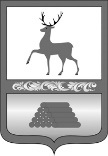 СОВЕТ  ДЕПУТАТОВ ГОРОДСКОГО  ОКРУГА СЕМЕНОВСКИЙ  НИЖЕГОРОДСКОЙ  ОБЛАСТИР Е Ш Е Н И ЕО внесении изменений в состав комиссии по проведению конкурсана замещение вакантной должности муниципальной службы в органах местного самоуправления городского округа Семеновский Нижегородской области, утвержденный решением Совета депутатов городского округа Семеновский от 9 декабря 2016 года № 30В связи с кадровыми изменениями, Совет депутатов решил:1. Внести в состав комиссии по проведению конкурса на замещение вакантной должности муниципальной службы в органах местного самоуправления городского округа Семеновский Нижегородской области, утвержденный решением Совета депутатов городского округа Семеновский от 9 декабря 2016 года № 30 «Об утверждении состава комиссии по проведению конкурса на замещение вакантной должности муниципальной службы в органах местного самоуправления городского округа Семеновский Нижегородской области» изменения, приняв в новой редакции согласно приложению 1 к настоящему решению.2. Опубликовать настоящее решение в газете «Семеновский вестник»3. Настоящее решение вступает в силу со дня принятия.			Председатель Совета депутатов                       Исполняющий обязанности главы                  городского округа Семеновский                        местного               самоуправления    	                       А.В.Степанов  		        городского  округа    Семеновский                                 	 	                                                                      А.Г. ПесковПриложение 1к решению Совета депутатовгородского округа СеменовскийНижегородской областиот 29 апреля 2021 года № 34«Утвержденрешением Совета депутатовгородского округа Семеновскийот 9 декабря 2016 года № 30Состав комиссии по проведению конкурса на замещение вакантной должности муниципальной службы в органах местного самоуправления городского округа Семеновский Нижегородской области29 апреля 2021 года                                                                       №34Носков Н.Ф. - глава местного самоуправления городского округа Семеновский, председатель комиссии - глава местного самоуправления городского округа Семеновский, председатель комиссии Степанов А.В. - председатель Совета депутатов городского округа Семеновский, заместитель председателя комиссии - председатель Совета депутатов городского округа Семеновский, заместитель председателя комиссии Храмова И.В. - заведующий общим отделом администрации городского округа Семеновский, секретарь комиссии (по согласованию) – в случае проведения конкурса в администрации городского округа Семеновский- заведующий общим отделом администрации городского округа Семеновский, секретарь комиссии (по согласованию) – в случае проведения конкурса в администрации городского округа СеменовскийЗинковский П.В.- депутат Совета депутатов городского округа Семеновский - депутат Совета депутатов городского округа Семеновский Розенштейн Г.Ф.- главный редактор АНО «Редакция газеты «Семеновский вестник»» (по согласованию) - главный редактор АНО «Редакция газеты «Семеновский вестник»» (по согласованию) Тигина Е.А. - заместитель главы администрации городского округа Семеновский (по согласованию) - заместитель главы администрации городского округа Семеновский (по согласованию) Песков А.Г. - заместитель главы администрации городского округа Семеновский (по согласованию) - заместитель главы администрации городского округа Семеновский (по согласованию) Соловьева Е.А. - заведующий юридическим отделом администрации городского округа Семеновский (по согласованию) - заведующий юридическим отделом администрации городского округа Семеновский (по согласованию) Корьева Л.А.- главный специалист организационного отдела Совета депутатов городского округа Семеновский (по согласованию) – в случае проведения конкурса в организационном отделе Совета депутатов городского округа Семеновский- главный специалист организационного отдела Совета депутатов городского округа Семеновский (по согласованию) – в случае проведения конкурса в организационном отделе Совета депутатов городского округа Семеновский